Отчет воспитателя Дозоровой Алены Иннокентьевны о проделанной работе в период дистанционного обучения1 младшая группаДата: 21.05.2020г.  День недели: ЧетвергВ обучении приняло участие 4 детей.По расписанию 2 занятия по 10 минут.Текущая образовательная деятельность данного дня осуществлялась по следующим образовательным областям:Физическое развитиеРисование2. Занятие: « Рисование»Тема занятия: «Солнышко »Цель занятия: Вызвать у детей интерес к изображению весеннего солнышка; учить рисовать большой круг и несколько прямых линий- лучей; развивать воображение, интерес к рисованию.Родителям было предложено нарисовать с детьми солнышко, повторить с детьми основные цвета, а также следить, чтобы дети правильно держали кисточку во время рисования солнышка , Дана краткая инструкция с объяснением и даны рекомендации по выполнению данного задания.  Отзывы родителей: Ребенок с большим интересом рисовал, хоть и были не большие трудности при рисовании большого круга (солнышка).Фотоотчет о проделанной работе родителей с детьми: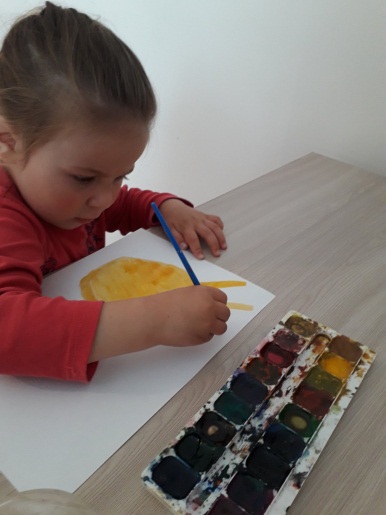 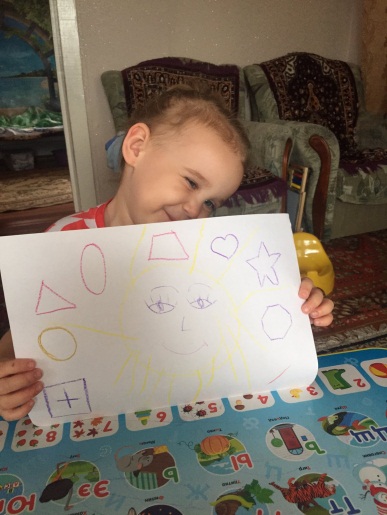 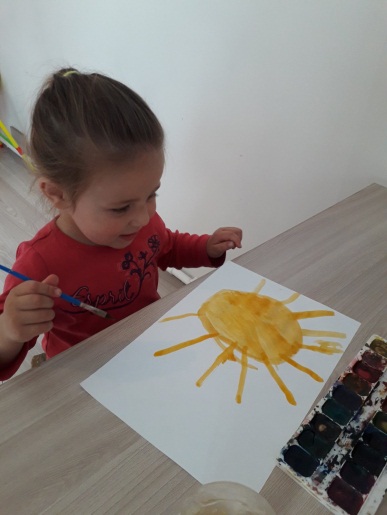 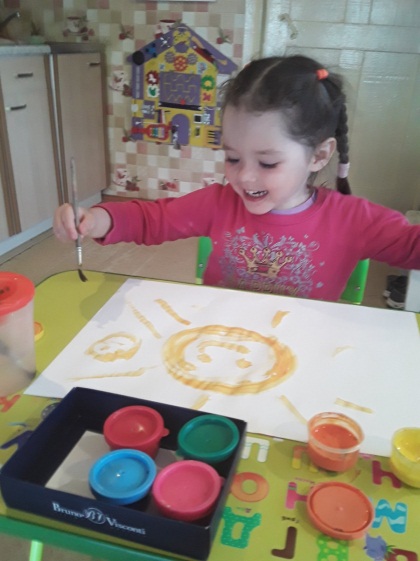 